Jaarverslag 2018AlgemeenNa enkele jaren van een dalende tendens in het ledenaantal is deze tot stilstand gekomen, maar is de ontwikkeling bij de jeugdleden nog steeds erg zorgelijk. De ambitie in het beleidsplan 2016-2020 van ruim 200 leden, waarvan 70 jeugdleden  is nog ver te zoeken.    Het voornemen de contributies te flexibiliseren in 2018 door de jaarlijkse kosten van de AU apart in januari in rekening te brengen, zodat men daarna per kwartaal kan opzeggen, is ingevoerd. Het geeft een veel rustiger verloop in de ledenaantallen door het jaar heen en heb je geen pieken meer in opzeggingen aan het einde van het jaar. Ons nieuwe clubgebouw wordt veel gebruikt voor vergaderingen van de diverse commissies, maken van kersttukjes en ook de wielersportvereniging maakt er regelmatig gebruik van. Het gebruik voor lezingen voor leden en gezellige avonden valt tot op heden nog steeds tegen en zullen er eigenlijk meer gezellige avonden georganiseerd moeten worden. De nieuwjaarsreceptie was een succes dit jaar. De clinic in samenwerking met Sportservice Texel voor de halve marathon Texel werd druk bezocht, maar hiervan zijn weinig leden overgebleven. Ook de “Start to Run” clinics van Wolbert en Cees lopen goed, maar blijkt de drempel om lid te worden vaak te hoog, vandaar dat we zijn gestart met proeflidmaatschappen met automatische verlenging. Sven , Anneke en Renate verzorgen de jeugdtrainingen, waarbij Judith assistentie verleend. Bij de senioren geeft Margot op de woensdagavond, Cees op de maandag en donderdag en Wolbert op de maandag training. Coby heeft nog steeds dinsdagmiddag de damesgroep op het Turfveld, tegelijk met een heren veteranen groepje. Wolbert geeft op het Turfveld ook training op de zondagmorgen en Piet begeleid al jaren de duurloop op zondagmorgen. We zijn nog op zoek naar andere trainingsmogelijkheden in overleg met de trainers om het aanbod te variëren en zo de opkomst te vergroten. We zullen een enquête onder de leden houden om de wensen te inventariseren. Er is 2x per jaar een overleg met alle trainers en het bestuur. De baanwedstrijden 1x per maand op de dinsdagavond waren geen doorslaand succes, zodat deze vorm in 2019 is gewijzigd in baanwedstrijden op trainingsdagen zonder inschrijvingskosten. Er zijn in december weer geweldig mooie kerststukjes geproduceerd door de damesgroep van Coby en deze vonden met behulp van o.a. jeugdleden gretig aftrek op Texel. De netto opbrengst was  € 1007,-. De Grote clubactie leverde dit jaar € 278,00 op. De Koningsmarkt
 € 650,-  en de Rabobank  clubkascampagne € 1086,- .Het is geweldig wat er allemaal binnen een kleine vereniging als de AV Texel het gehele jaar door aan activiteiten plaatsvindt.  De zomer- en winter crossen met een hoge opkomst, de Krim strandlopen, de halve marathon van de Waal, de Texeltrail, Zestig van Texel, de Hoge bergloop en de wintercross zijn hier een voorbeeld van. VrijwilligersAV Texel heeft vele vrijwilligers die de vereniging met raad en daad bijstaan. Deze leden zijn op vele fronten actief om de vereniging te ondersteunen. Het bestuur wil iedereen voor deze inzet hartelijk bedanken en wij hopen het komende jaar weer op deze steun te kunnen rekenen. Ook willen we alle trainers bedanken voor hun actieve bijdrage. In november 2018 was er een Beaujolaisavond met stamppotten georganiseerd door het bestuur voor alle vrijwilligers.SponsorenTevens hebben de diverse sponsoren ons het afgelopen jaar goed ondersteund, ook daarvoor zijn we hen zeer erkentelijk. We hopen nog steeds op een bezetting van de PR /communicatie commissie, zodat er een nog grotere binding met de vereniging kan ontstaan. Door de onderbezetting in het huidige bestuur is dat nog niet van de grond gekomen. Onze website en het clubblad zijn natuurlijk een belangrijk communicatiemiddel voor onze vereniging en ook de inzet voor deze ondersteuning wordt zeer gewaardeerd. We willen Donald en Bianca nog hartelijk danken voor hun inzet de afgelopen jaren bij het clubblad en zullen hun missen na hun overgang van Combi- Texel naar EkoPlaza.LedenaantallenNa de daling in 2017 was er een hele lichte groei in 2018, welke voornamelijk is veroorzaakt door de proeflidmaatschappen als vervolg op de start to run. Het is maar de vraag wat daar van overblijft in 2019. Tegenover de 29 afmeldingen stonden 35 aanmeldingen, waarvan 12 voor de proeflidmaatschappen. Vooral bij de jeugd is de ontwikkeling zorgelijk en hebben we een historisch dieptepunt van 29 jeugdleden bereikt. We zitten helaas weer ruim onder de 200 leden. De doelstelling van ons beleidsplan is minimaal 200 leden, waarvan 75 junioren. Dit jaar hebben we het helaas wederom niet gehaald. Vooral bij de jeugd is er een krimp. Eind 2012 was het ledenaantal 202 leden, waarvan 63 jeugdleden.Ultimo 2016 na de opzeggingen waren er nog 184 leden, waarvan 51 jeugdleden.Ultimo 2017 na de opzeggingen waren er nog 172 leden, waarvan 41 jeugdleden.Ultimo 2018 na de opzeggingen waren er nog 178 leden, waarvan  29 jeugdledenMede door de clinics is er een aanwas van leden en hebben we ook het proeflidmaatschap ingevoerd, maar na verloop van tijd vallen er toch weer de nodige leden af. Ons streven is nog steeds volgens het beleidsplan om door te groeien naar een ledenaantal van 160 seniorleden en 70 jeugdleden in 2020 er is dus nog veel werk te doen, vooral bij de jeugd. BestuurWe zijn nog steeds niet volledig en missen nog een bestuurslid, die zich voornamelijk gaat bezig houden met PR en communicatie. In onze huidige bezetting kunnen we onvoldoende tijd vrij maken voor deze activiteiten. We zijn nog steeds gelukkig met de realisatie van ons Clubgebouw in mei 2016, waarbij in 2018 een ereschavot is toegevoegd. Het bestuur bestond in 2018 uit de volgende leden: Martin Baptist (voorzitter), Peter Bancken (penningmeester), Loek Mensinga (waarnemend-secretaris), Judith van Bleijswijk (bestuurslid jeugdzaken en coördinatie trainers) en Coen Schoonheden (bestuurslid). Hèlen Mensinga-Drijfhout  en Loek Mensinga verzorgen de ledenadministratie. Er is nog een vacature in het bestuur en belangstellenden kunnen zich hiervoor melden bij het bestuur. De taakverdeling kan in goed overleg worden geregeld. Er werd maandelijks vergaderd op de eerste dinsdag van de maand met uitzondering van de maanden juli en augustus. Aan de regionale voorzittersvergaderingen van de AU wordt voor zover mogelijk deelgenomen. Het is een beetje afhankelijk van de boottijden. Daarnaast zijn er ad hoc vergaderingen met commissies over specifieke onderwerpen, zoals zestig van Texel en trainers. Bij de vergaderingen van de diverse commissies is doorgaans een afgevaardigde van het bestuur aanwezig. De jaarlijkse AU dag wordt zoveel mogelijk door trainers en bestuursleden bezocht.ClubaccommodatieWe prijzen ons gelukkig met de clubaccommodatie, die veelvuldig wordt gebruikt voor diverse vergaderingen. Echter gebruiken we de kantine  nog onvoldoende voor de binding en gezelligheid van de leden, waarvoor de kantine eigenlijk mede was bedoeld. De Nieuwjaarsreceptie en de Beaujolais avond met stamppotten waren een succes. De Duoloop moest helaas worden afgelast door gebrek aan belangstelling. De kleedvoorzieningen worden ook nog minimaal gebruikt. Voor de proef etappes van de zestig van Texel werden ze echter goed gebruikt. Maandelijks spuiten we met heet water alle leidingen door om Legionella te voorkomen. Trainers en trainingen
Begin 2018 waren er vier seniorentrainers  n.l.: Cees Timmer, Coby Bakelaar, Wolbert  Broere en Margot van der Ven voor de reguliere trainingen en Wolbert voor de “Start To Run clinics” . Onlangs is daar Ellen Wisman aan toegevoegd die een “rustige”groep traint op donderdagavond naast de normale training van Cees. De vier jeugdtrainers waren Anneke Hoogenbosch, Sven Engelmann, Renate Daman en Judith van Bleijswijk (assistent/vervanger) voor zowel de technische nummers als het lopen. Sven, Anneke en Renate  geven training op maandag en donderdag aan de jeugd op de baan. In de winter wordt er een aantal weken uitgeweken naar de sportzaal van de OSG.Cees geeft training bij de senioren prestatie op maandag en recreatief op de donderdag. Coby traint de vrouwengroep op de dinsdagmiddag en wordt bijgestaan door Lydia Verweij.  Wolbert geeft training op de maandag en zondagmorgen recreatief en verzorgt de “Start to run” clinics. Margot van der Ven geeft op de woensdagavond training op de baan met als accent de midden- lange afstanden. Piet Bakelaar geeft nog een duurlooptraining op de zondagmorgen vanaf het Turfveld. Op de zaterdagen/zondagen  zijn er dan vaak de “ Start to run” trainingen van Wolbert bij het Turfveld. In de zomer worden de looptrainingen op de baan ter afwisseling ook vaak verplaatst naar de  “Dennen“ of de “Hoge Berg”. Het geeft het bestuur de mogelijkheid om de faciliteiten voor de leden nog verder uit te bouwen, waardoor we weer een toename van het aantal leden verwachten.  Periodiek is er een overleg tussen bestuur en trainers. De opleidingen voor trainers en assistent trainers van de AU worden door de vereniging vergoed en hiervoor zoeken we nog steeds kandidaten. Ook zouden we graag wandeltrainingen  willen gaan verzorgen als nieuwe extra activiteit in de toekomst, hetgeen al bij veel Atletiekverenigingen plaatsvindt. We starten in 2019 een clinic “Power Walking” onder leiding van Betsie Verhoeven samen met Teamsport Texel en Texels Welzijn en willen dat een vast onderdeel maken van AV Texel.CommissiesDe afgelopen jaren zijn een aantal commissies actief geweest die veel goede zaken voor de vereniging hebben geregeld. Het voordeel van een commissie is dat deze leden, met een mandaat van het bestuur, diverse activiteiten naast het bestuur regelen en uitvoeren. Voorbeelden hiervan zijn onder andere de loop- wedstrijdcommissie, Zestig van Texelcommissie, jeugdcommissie, onderhoudscommissie, kantinecommissie, redactie en bouwcommissie.Het bestuur is van mening dat bepaalde onderdelen toch onderbelicht zijn geweest de laatste jaren en wij willen dit voor 2019 verder verbeteren.  De commissies die in het beleidsplan is opgenomen, maar nog niet volledig draaien zijn de PR/communicatie commissie en activiteitencommissie, waarvan de laatste is gestart het voorjaar van 2018. De Duoloop was nog geen succes en moest worden afgelast, terwijl de Nieuwjaarsreceptie gezellig was en druk bezocht. In principe is er voor elke commissie een aanspreekpunt binnen het bestuur en loopt de communicatie via dit bestuurslid.  De meeste commissies hebben hun eigen jaarverslagen gemaakt en deze kunt u elders vinden in het clubblad of worden mondeling toegelicht op de algemene jaarvergadering. We hopen de communicatie tussen de vele commissies te verbeteren door jaarlijks een gezellige vrijwilligersavond te organiseren. In 2018 was dat de Beaujolais en stamppottenavond.In 2018 zijn er diverse clinics door onze Atletiekvereniging georganiseerd: de Start to Run clinic, vervolg cursus Start to Run en Clinic halve marathon Texel.De Website en Facebook pagina Onze website  www.avtexel.nl  is in 2017 vernieuwd in samenwerking met Clubassistent, waarbij we nu een geïntegreerd pakket hebben met de website, ledenadministratie, contributies etc. met zeer veel mogelijkheden. Ieder lid heeft nu ook zijn eigen persoonlijke clubpagina, waarin hij/zij mutaties kan aanbrengen in zijn gegevens, de eigen prestaties kan bijhouden, zijn trainingstijden kan inzien en communiceren met de trainer. Ook is er een app op de telefoon beschikbaar met dezelfde informatie. Download de app. “Clubassistent” in de App.store of bij Google play en  selecteer als club AV Texel. Er zitten in dit pakket ook nog veel meer mogelijkheden, die we nog moeten ontdekken. Iedereen kan ook een foto uploaden op de persoonlijke pagina, zodat je kunt zien wie wie is op de ledenpagina of in je team. Naast de  “ Twitter account” @avtexel voor nieuws en wetenswaardigheden omtrent de vereniging is er ook nog de Facebook pagina, welke wordt beheerd door Judith Boersen en Renate Daman. Dit medium zou nog wel wat actiever door de leden kunnen worden gebruikt voor nieuwtjes etc.Het ClubbladHet clubblad verschijnt minimaal 5x per jaar en heeft een zeer actieve redactie met de volgende leden: Rita Dogger en Cees Timmer. Ondersteuning en druk wordt verzorgd door Combi Texel.Beleidsplan AV Texel 2016-2020Het beleidsplan 2016-2020, welke is ingegaan na de vergadering in mei 2016 heeft nog voldoende niet gerealiseerde doelstellingen, waaraan hard wordt gewerkt om deze te realiseren.VertrouwenscontactpersoonVoor iedereen binnen de vereniging die tijdens trainingen, wedstrijden en/of andere activiteiten van de AV Texel vervelende zaken meemaakt, bij voorbeeld pestgedrag of seksuele intimidatie, bij zichzelf of anderen, kan dat vertrouwelijk melden bij onze vertrouwenscontactpersoon Jeanette van Heerwaarden (tel.314279). Ze volgt het protocol van NOC/NSF, dat via onze website is te downloaden. Hierbij horen ook de VOG verklaringen van o.a. de trainers. We zijn blij met Jeanette, die deze taak namens het bestuur op zich heeft genomen. We lopen hiermee vooruit op vele verenigingen gelet op de publiciteit het afgelopen jaar in de sport over dit onderwerp..Korte samenvatting activiteiten 2018.Bos en Duin wintercrossenSportshop Winterbosloop37e Halve Marathon De Waal3e Hogeberg loop6e Texeltrail 2016Waddentoernooi 2018Onderlinge wedstrijden op de baanBedrijvenestafetteDe Krim strandlopenBos en Duin zomercrossenHalve marathon TexelMaandelijkse baanwedstrijden Alle activiteiten leveren een substantiële financiële bijdrage in de exploitatie van onze vereniging, waardoor we de contributie relatief laag kunnen houden. Zie ook het financiële verslag van onze penningmeester.Clubkleding.De nieuwe kledinglijn van Balanssport is in juni geleverd en zijn we weer voorzien van nieuwe clubkleding, die er mooi en professioneel uitziet en waar we de komende jaren mee vooruit kunnen. Via de website is het bestellen van de kleding mogelijk en is er nog een kleine voorraad van de bestelling in juni 2017.Het bestuur wil alle ondersteunende leden hartelijk bedanken voor hun inspanningen, zodat we alle activiteiten kunnen uitvoeren, die van de AV Texel een bloeiende en levendige vereniging maken.De Koog, 1 februari 2019.Secretaris AV Texel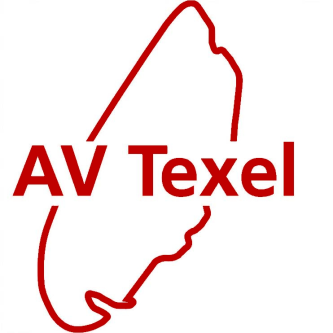 Atletiek Vereniging Texel Den Burg Texelwww.avtexel.nlOpgericht 18 juni 1984 – Atletiek Unie nr. 0004150 - KvK nr. 40636177Postadres: Watermunt 5 – 1796BN De Koog Atletiekbaan: Sportpark Zuid – Haffelderweg 48 – 1791 AS Den Burg 0222-760080